VIIПриложение ЖМоделирование                                    Модель № 3                                                                                                                         Модель № 4            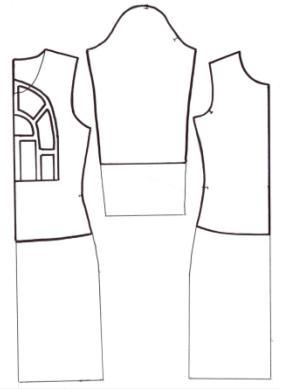 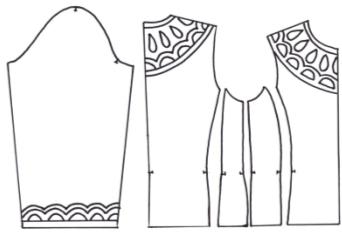 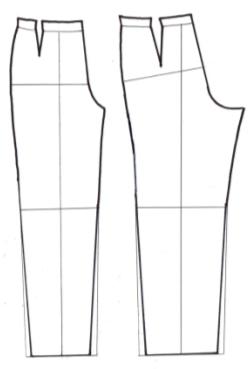 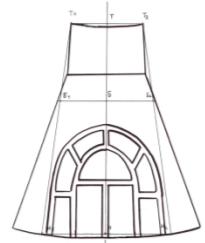 